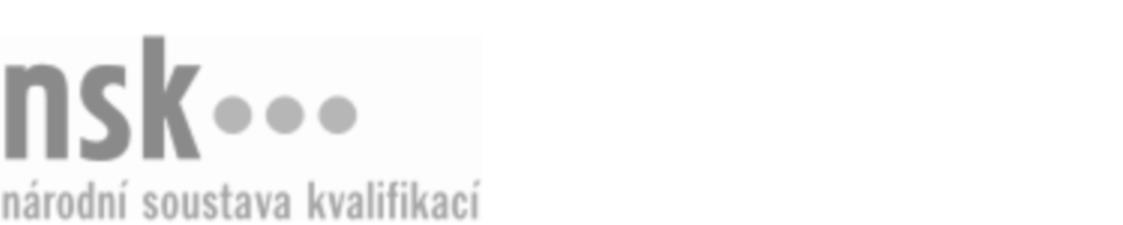 Kvalifikační standardKvalifikační standardKvalifikační standardKvalifikační standardKvalifikační standardKvalifikační standardKvalifikační standardKvalifikační standardPozlacovač/pozlacovačka rámů (kód: 82-025-H) Pozlacovač/pozlacovačka rámů (kód: 82-025-H) Pozlacovač/pozlacovačka rámů (kód: 82-025-H) Pozlacovač/pozlacovačka rámů (kód: 82-025-H) Pozlacovač/pozlacovačka rámů (kód: 82-025-H) Pozlacovač/pozlacovačka rámů (kód: 82-025-H) Pozlacovač/pozlacovačka rámů (kód: 82-025-H) Autorizující orgán:Ministerstvo průmyslu a obchoduMinisterstvo průmyslu a obchoduMinisterstvo průmyslu a obchoduMinisterstvo průmyslu a obchoduMinisterstvo průmyslu a obchoduMinisterstvo průmyslu a obchoduMinisterstvo průmyslu a obchoduMinisterstvo průmyslu a obchoduMinisterstvo průmyslu a obchoduMinisterstvo průmyslu a obchoduMinisterstvo průmyslu a obchoduMinisterstvo průmyslu a obchoduSkupina oborů:Umění a užité umění (kód: 82)Umění a užité umění (kód: 82)Umění a užité umění (kód: 82)Umění a užité umění (kód: 82)Umění a užité umění (kód: 82)Umění a užité umění (kód: 82)Týká se povolání:Pozlacovač rámařPozlacovač rámařPozlacovač rámařPozlacovač rámařPozlacovač rámařPozlacovač rámařPozlacovač rámařPozlacovač rámařPozlacovač rámařPozlacovač rámařPozlacovač rámařPozlacovač rámařKvalifikační úroveň NSK - EQF:333333Odborná způsobilostOdborná způsobilostOdborná způsobilostOdborná způsobilostOdborná způsobilostOdborná způsobilostOdborná způsobilostNázevNázevNázevNázevNázevÚroveňÚroveňPříprava a úprava ploch lišt a rámů pro zlaceníPříprava a úprava ploch lišt a rámů pro zlaceníPříprava a úprava ploch lišt a rámů pro zlaceníPříprava a úprava ploch lišt a rámů pro zlaceníPříprava a úprava ploch lišt a rámů pro zlacení33Zlacení lišt a rámů ze dřeva na lesk a na matZlacení lišt a rámů ze dřeva na lesk a na matZlacení lišt a rámů ze dřeva na lesk a na matZlacení lišt a rámů ze dřeva na lesk a na matZlacení lišt a rámů ze dřeva na lesk a na mat33Provádění povrchové úpravy lišt a rámůProvádění povrchové úpravy lišt a rámůProvádění povrchové úpravy lišt a rámůProvádění povrchové úpravy lišt a rámůProvádění povrchové úpravy lišt a rámů33Zlacení lišt a rámů náhražkami drahých kovů, pokládání kovových fólií, zlacení práškovými kovyZlacení lišt a rámů náhražkami drahých kovů, pokládání kovových fólií, zlacení práškovými kovyZlacení lišt a rámů náhražkami drahých kovů, pokládání kovových fólií, zlacení práškovými kovyZlacení lišt a rámů náhražkami drahých kovů, pokládání kovových fólií, zlacení práškovými kovyZlacení lišt a rámů náhražkami drahých kovů, pokládání kovových fólií, zlacení práškovými kovy33Patinování zlacených lišt a rámů a použití technik imitovaných materiálůPatinování zlacených lišt a rámů a použití technik imitovaných materiálůPatinování zlacených lišt a rámů a použití technik imitovaných materiálůPatinování zlacených lišt a rámů a použití technik imitovaných materiálůPatinování zlacených lišt a rámů a použití technik imitovaných materiálů33Příprava strojních operací při dokončování lišt a rámůPříprava strojních operací při dokončování lišt a rámůPříprava strojních operací při dokončování lišt a rámůPříprava strojních operací při dokončování lišt a rámůPříprava strojních operací při dokončování lišt a rámů33Příprava na strojní zlacení lišt a rámů na zlatícím strojiPříprava na strojní zlacení lišt a rámů na zlatícím strojiPříprava na strojní zlacení lišt a rámů na zlatícím strojiPříprava na strojní zlacení lišt a rámů na zlatícím strojiPříprava na strojní zlacení lišt a rámů na zlatícím stroji33Pozlacovač/pozlacovačka rámů,  28.03.2024 15:24:15Pozlacovač/pozlacovačka rámů,  28.03.2024 15:24:15Pozlacovač/pozlacovačka rámů,  28.03.2024 15:24:15Pozlacovač/pozlacovačka rámů,  28.03.2024 15:24:15Strana 1 z 2Strana 1 z 2Kvalifikační standardKvalifikační standardKvalifikační standardKvalifikační standardKvalifikační standardKvalifikační standardKvalifikační standardKvalifikační standardPlatnost standarduPlatnost standarduPlatnost standarduPlatnost standarduPlatnost standarduPlatnost standarduPlatnost standarduStandard je platný od: 13.07.2022Standard je platný od: 13.07.2022Standard je platný od: 13.07.2022Standard je platný od: 13.07.2022Standard je platný od: 13.07.2022Standard je platný od: 13.07.2022Standard je platný od: 13.07.2022Pozlacovač/pozlacovačka rámů,  28.03.2024 15:24:15Pozlacovač/pozlacovačka rámů,  28.03.2024 15:24:15Pozlacovač/pozlacovačka rámů,  28.03.2024 15:24:15Pozlacovač/pozlacovačka rámů,  28.03.2024 15:24:15Strana 2 z 2Strana 2 z 2